地震防災教育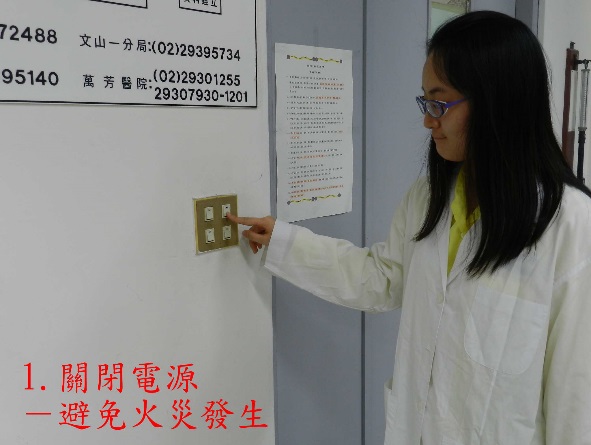 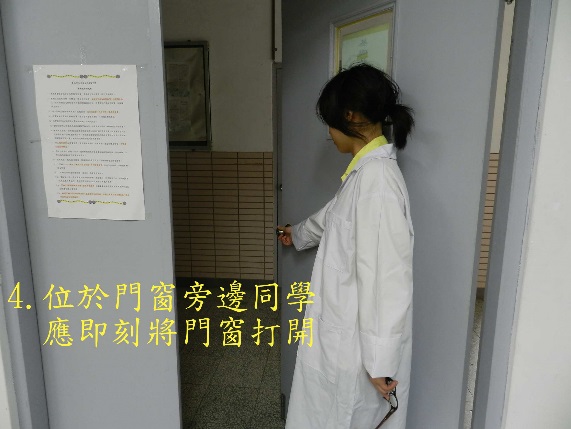 地震發生時，確實關閉實驗室各項電源，避免意外發生。位於門邊的同學應即刻打開門，以利同學進行疏散。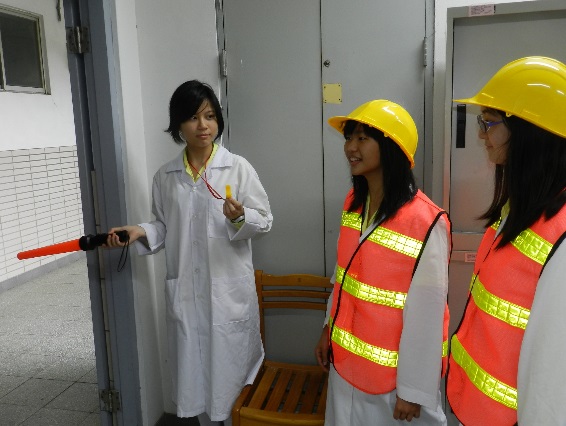 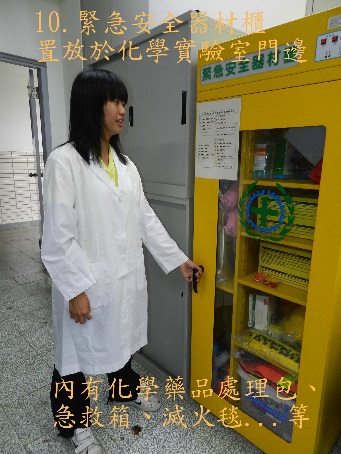 當地震發生時，引導學生依正確避難路線，疏散至戶外場所。緊急安全器材櫃置於實驗室，內有緊急處理箱、急救包、滅火毯等相關器材用品。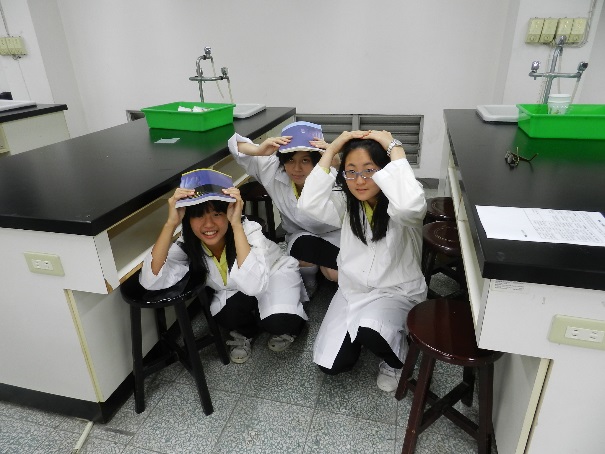 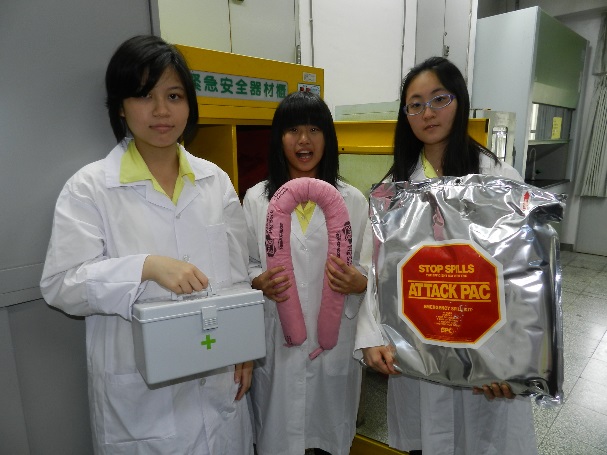 為加強防災教育，我們在實驗室進行實驗室地震防災避難演練，當地震發生時先就地蹲下，並保護頭部。實驗室裡備有安全器材櫃，可提供意外發生時緊急處置之相關器材。